_________________________________________RICHIESTA RIMBORSO SPESE soggetti esterni (ART. 4 REGOLAMENTO MISSIONI)Il/La sottoscritto/a _________________________________________________ Codice fiscale _____________________________Luogo e data di nascita _________________________________________________ Qualifica _____________________________Via/P.za _______________________________________________ Comune _______________________ CAP _____________Indirizzo email_______________________________________________________________ tel ___________________________Con sede di servizio (*) ______________________________________________________________________________________(*) da compilarsi solo a cura del personale dipendente di altri Enti Pubblicirichiede il rimborso delle spese sostenute a ________________________ PROGETTO____________________________________Inizio missione (gg/mm/aaaa)OreFine missione (gg/mm/aaaa)OreAllega i documenti originali delle spese sostenute di cui richiede il rimborso come da tabella allegata:Il/la sottoscritto/a chiede che l’importo dovuto gli/le venga corrisposto secondo la modalità contrassegnata:□Accredito su conto corrente bancario intestato a: ______________________________________IBAN□□□□□□□□□□□□□□□□□□□□□□□□□□□□Riscossione per cassa presso un qualsiasi sportello bancario UniCredit S.p.A. su tutto il territorio nazionale fino all’importomassimo di Euro 999,99 (L. 214/2011)Il/la sottoscritto/a dichiara di aver pernottato in albergo di ___________ categoriaIl Richiedente ________________________________Il/La sottoscritto/a fa presente che, relativamente alla spesa del (indicare la tipologia, es. iscrizione, hotel) _____________________ha presentato ricevuta/e non originale/i completa/e di tutti gli elementi indispensabili per la liquidazione in quanto ha usufruito di unservizio acquistato on-line. A tal fine, sotto la propria responsabilità, dichiara di aver effettivamente sostenuto la spesa, si impegna anon richiederne il rimborso a terzi e si impegna inoltre a riversare il relativo ammontare, nel caso in cui gli organi preposti alcontrollo di regolarità amministrativa e contabile non ritenessero idoneo/i il documento/i in questione (art. 8, comma 2 RegolamentoMissioni)Il Richiedente ________________________________Il/La sottoscritto/a è consapevole che:--è soggetto/a alle sanzioni previste dal codice penale e dalle leggi speciali in materia qualora rilasci dichiarazioni mendaci, formi ofaccia uso di atti falsi od esibisca atti contenenti dati non più rispondenti a verità (art. 76 DPR 445/2000);decade dai benefici eventualmente conseguenti al provvedimento emanato sulla base della dichiarazione non veritiera qualoradal controllo effettuato dall’Amministrazione emerga la non veridicità del contenuto della dichiarazione (artt. 71 e 75 DPR445/2000).Data ______________Il Richiedente ___________________________________I dati della presente comunicazione saranno trattati in conformità al Titolo III, capo I e II del D.Lgs. 30 giugno 2003 n. 196 (Codice inmateria di protezione dei dati personali) e al D. Rettorale n. 449/2004 (Regolamento di attuazione del codice di protezione dei datipersonali in possesso dell’Università degli studi Firenze), al solo fine di assolvere gli adempimenti di natura obbligatoria posti in capoall’Università degli studi di Firenze.SI AUTORIZZA IL RIMBORSO DELLE SPESEL’Assegnatario dei fondi/Il Responsabile del Progetto di Ricerca______________________________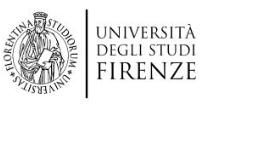 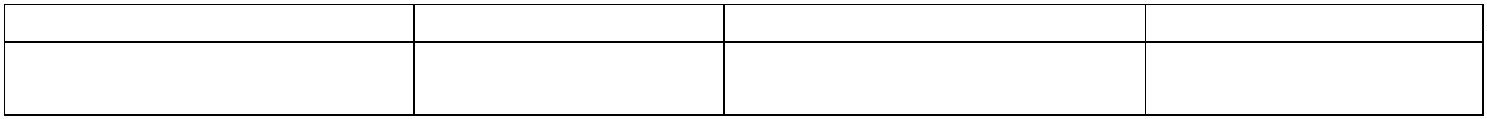 _________________________________________Allegato – Tabella Riepilogo SpeseDOCUMENTI ORIGINALI ALLEGATIDescrizioneTipologia Spesa□□□□□□□□□□□□□□□□□□□□□□□ □ □ □□ □ □ □□ □ □ □□ □ □ □□ □ □ □□ □ □ □□ □ □ □□ □ □ □□ □ □ □□ □ □ □□ □ □ □□ □ □ □□ □ □ □□ □ □ □□ □ □ □□ □ □ □□ □ □ □□ □ □ □□ □ □ □□ □ □ □□ □ □ □□ □ □ □12345678910123456789012111111111222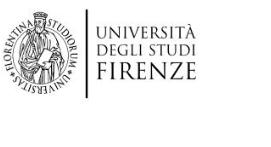 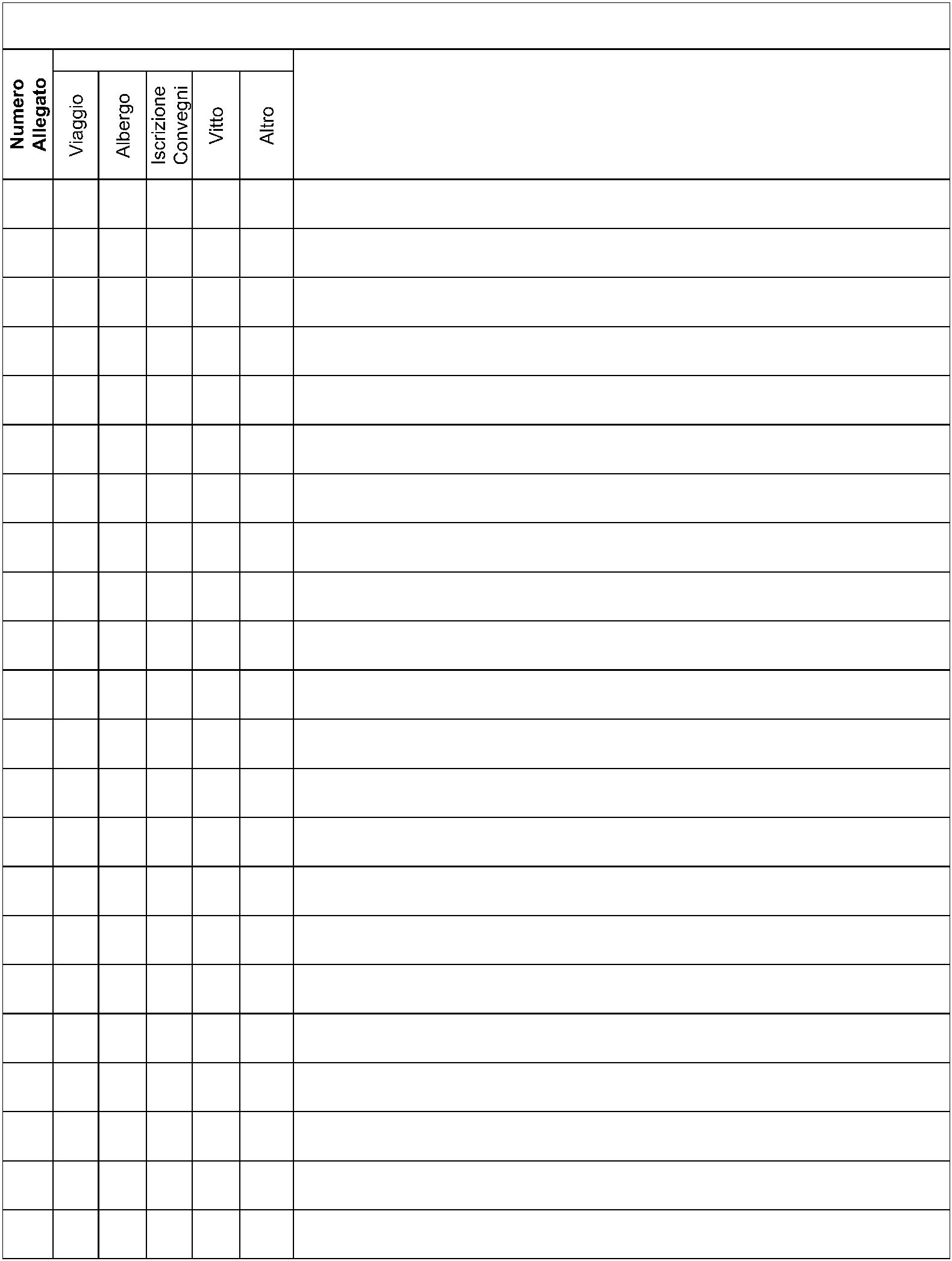 